Мониторинг объекта (ОН –Малахова.): с. Анучино, 21.06. 2022Выполнение работ по установке детской площадки в с. Корниловка, ул. Полтавская, 24Срок выполнения работ: 01.05.-31.07.2023. Подрядчик ООО «Нью- Сити ДВ»На объекте выполнены следующие виды работ по подготовке площадки:- выборка грунта;- планировка площадки.При посещении на объекте отсутствовали  рабочие и техника.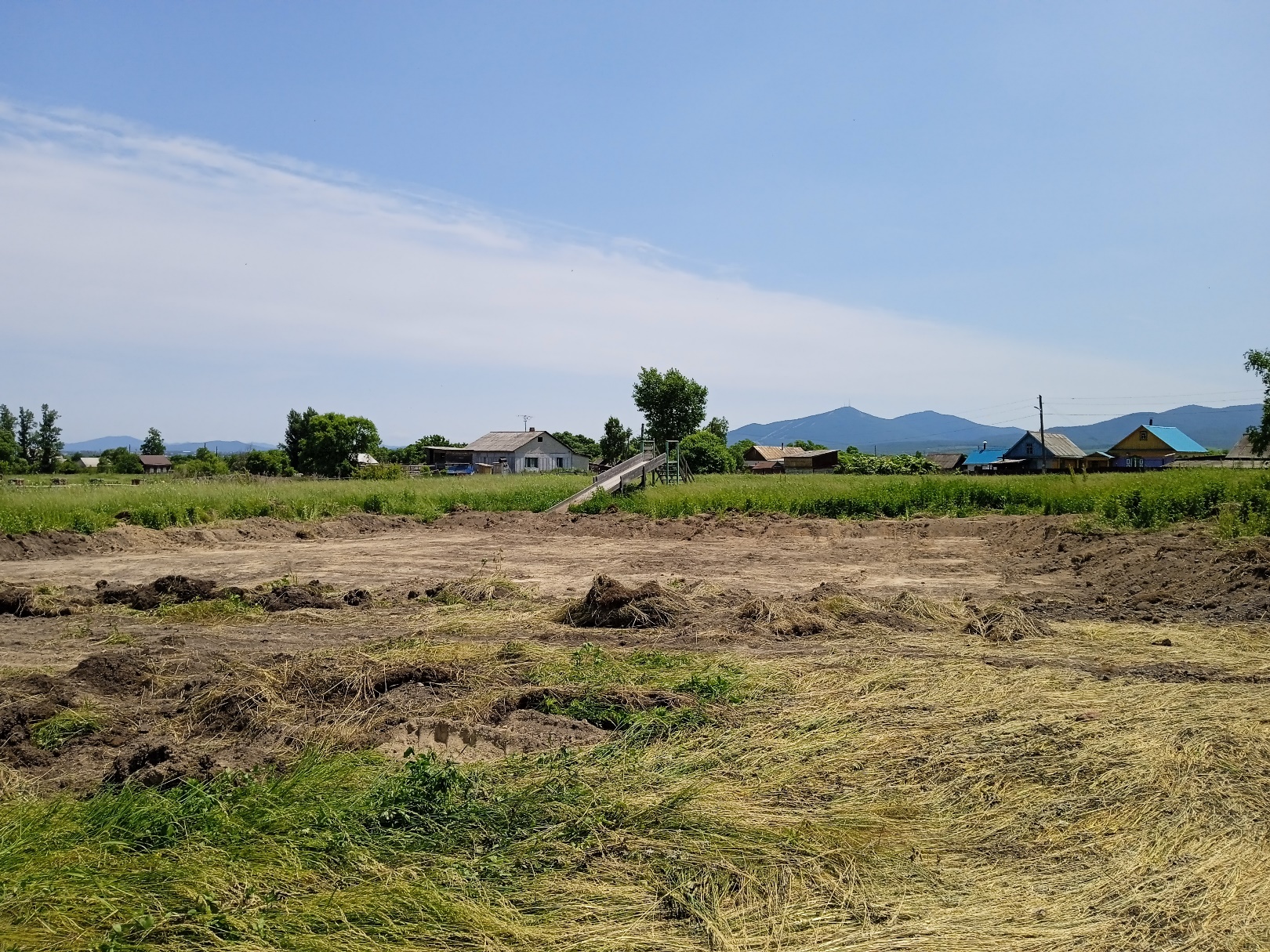 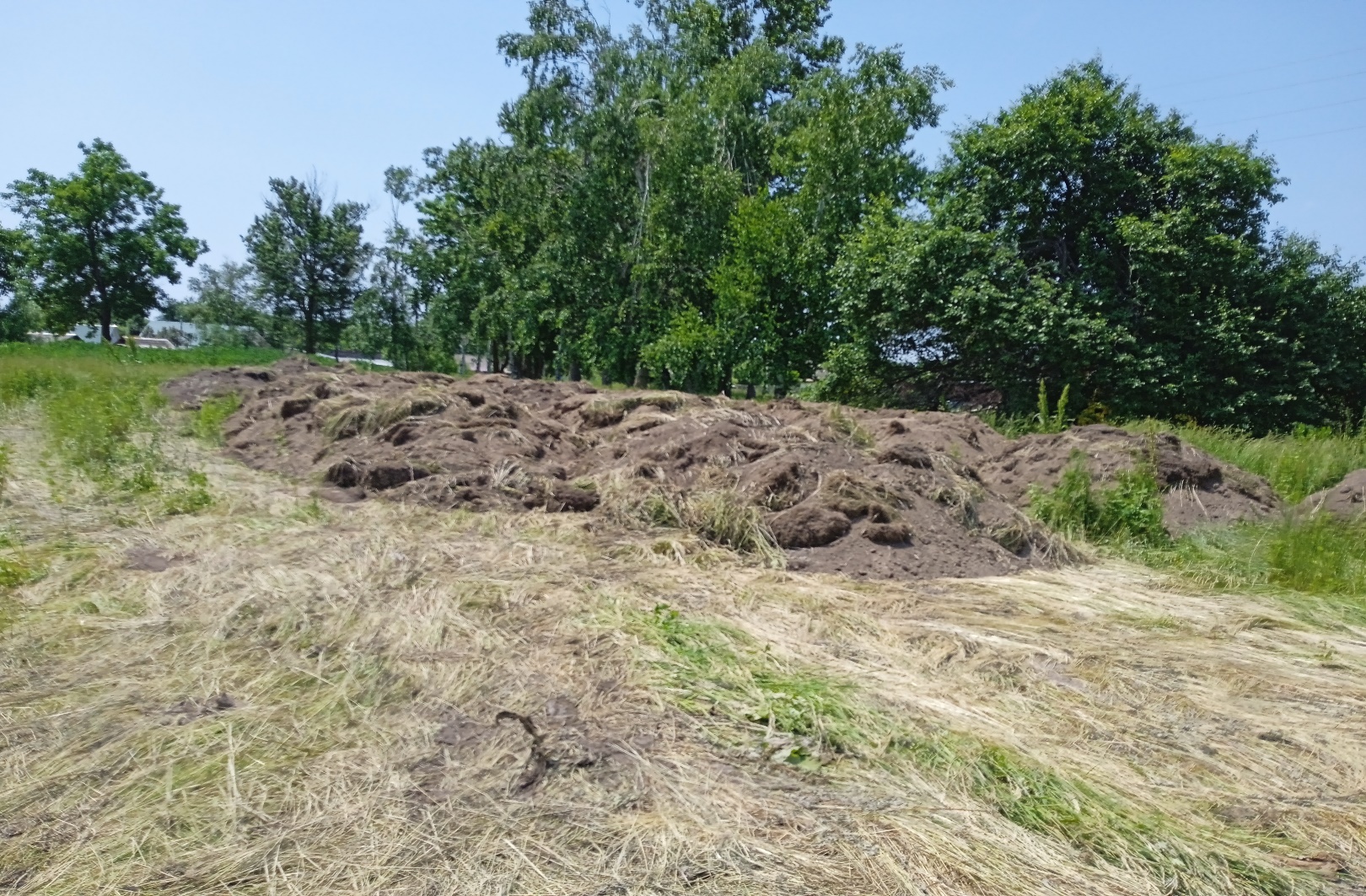 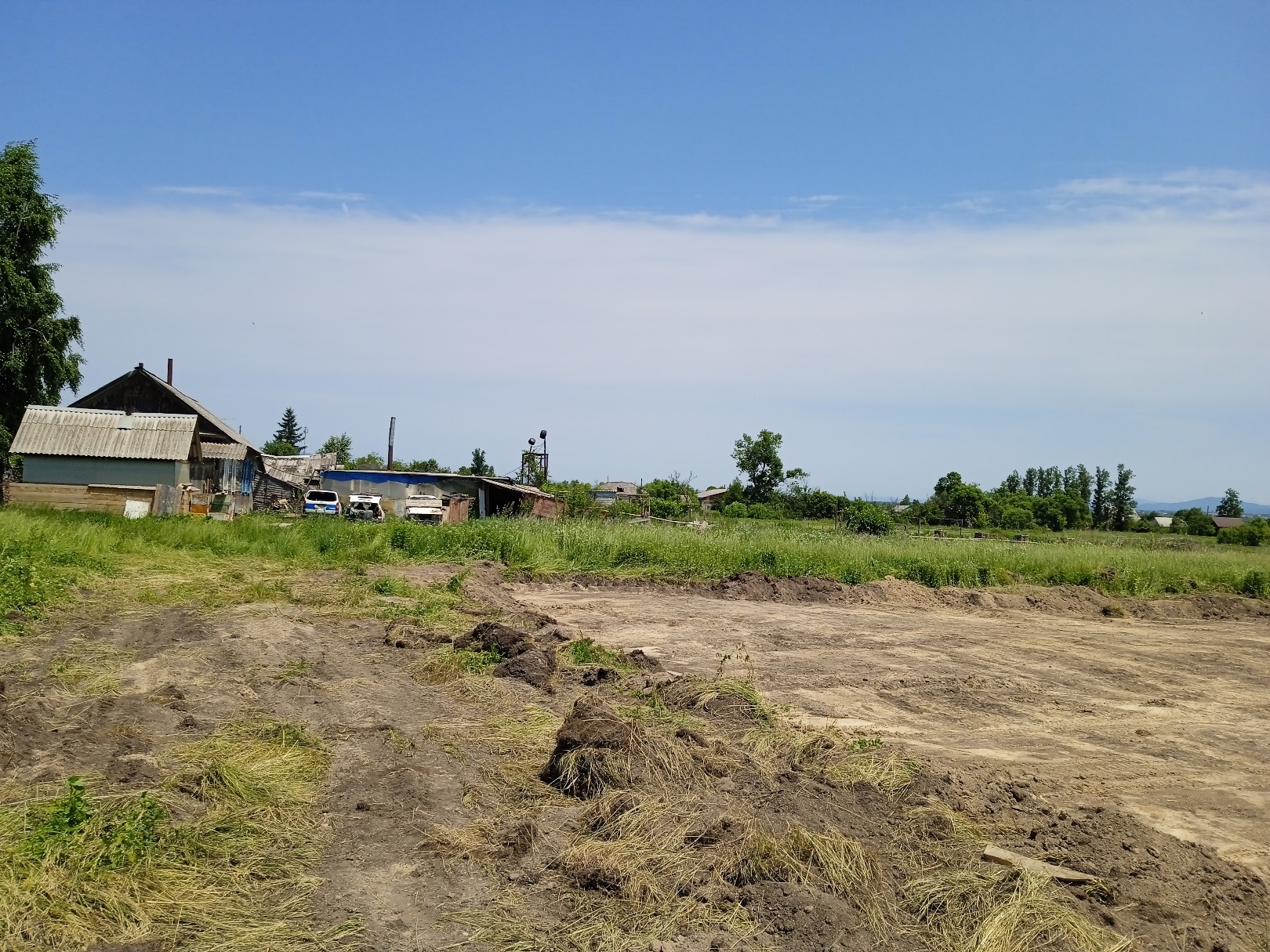 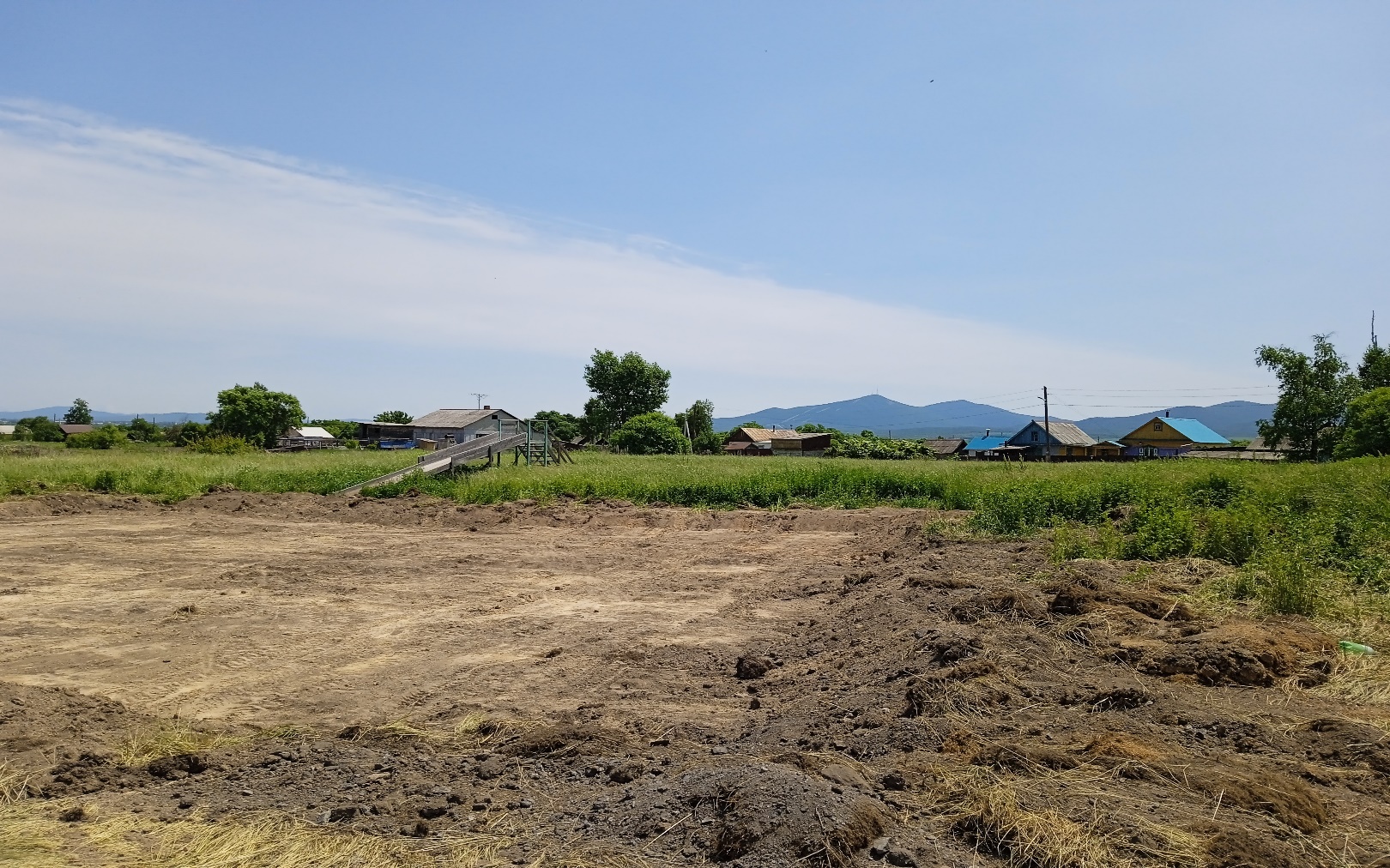 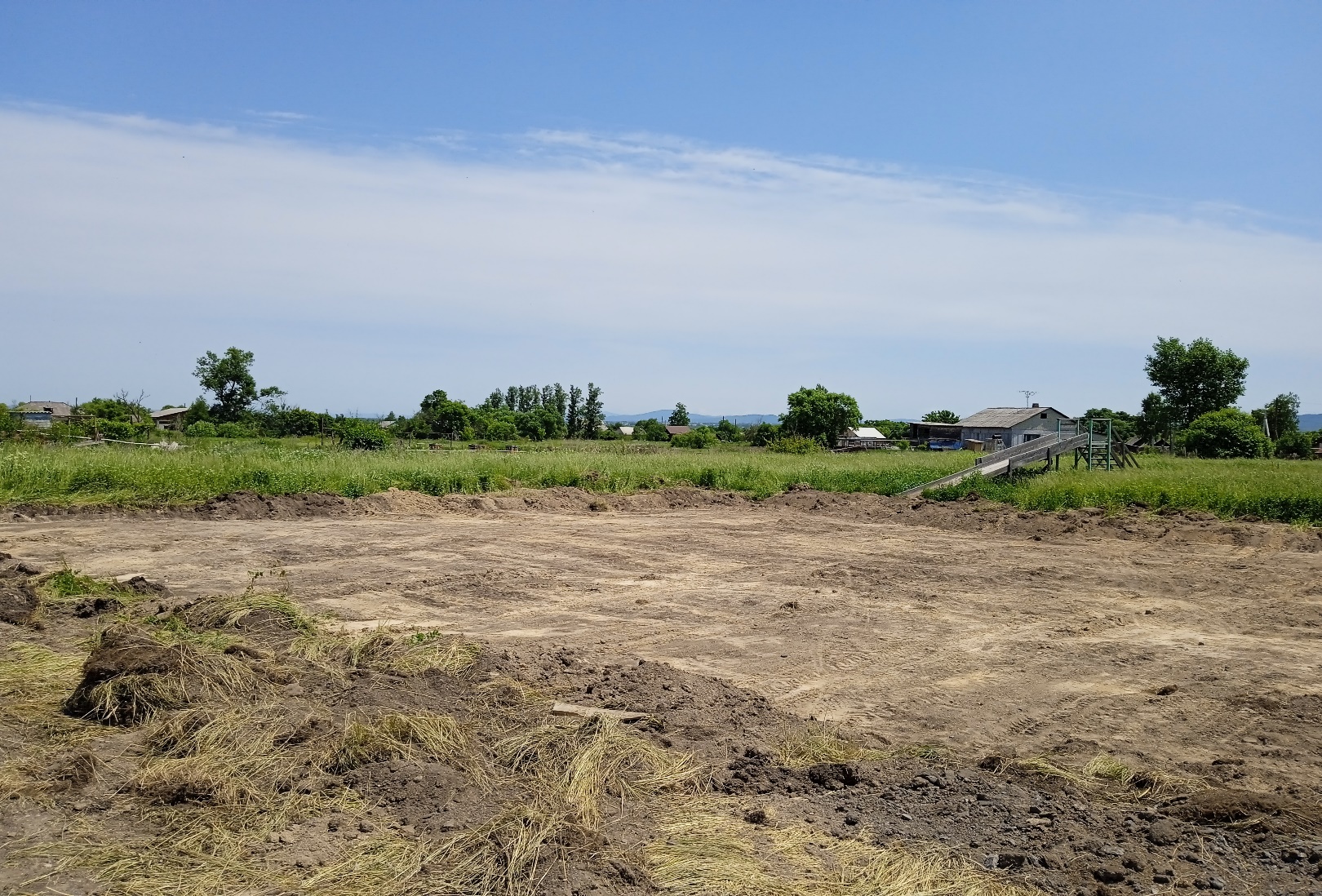 